KEFRI/F/MR/10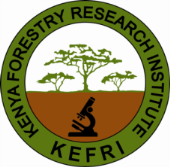 OPENING/CLOSING MEETING AGENDACentre:………………………………………………………………………...Date: …………………………………………………………………………..OPENING MEETING AGENDAIntroductions and recording of attendancePurpose of the auditScope of the auditBasis of the auditAudit methodologyConfidentialityMethod of communicationRequest for resourcesAOBCLOSING MEETING AGENDAIntroduction and recording of attendanceReconfirm purpose of the auditReconfirm scope of the auditReconfirm basis of the auditAudit findingsPositivesAreas of improvementNon conformitiesDiscussionsAuditors recommendationsReconfirm confidentialityAudit reportAOB